Commercieel: Het doel is om geld ermee te verdienen.Het format: De opzet en vorm van iets.Primetime: De uitzendtijd waar je de meeste kijkers trekt. Zo tussen half acht en tien uur.Prestigieus: Iets wat heel goed en heel belangrijk wordt gevonden.Realiteitsprogramma: Een programma over de werkelijkheid, hoe het echt is.Competitie programma: Een programma waarin je iets kunt winnen.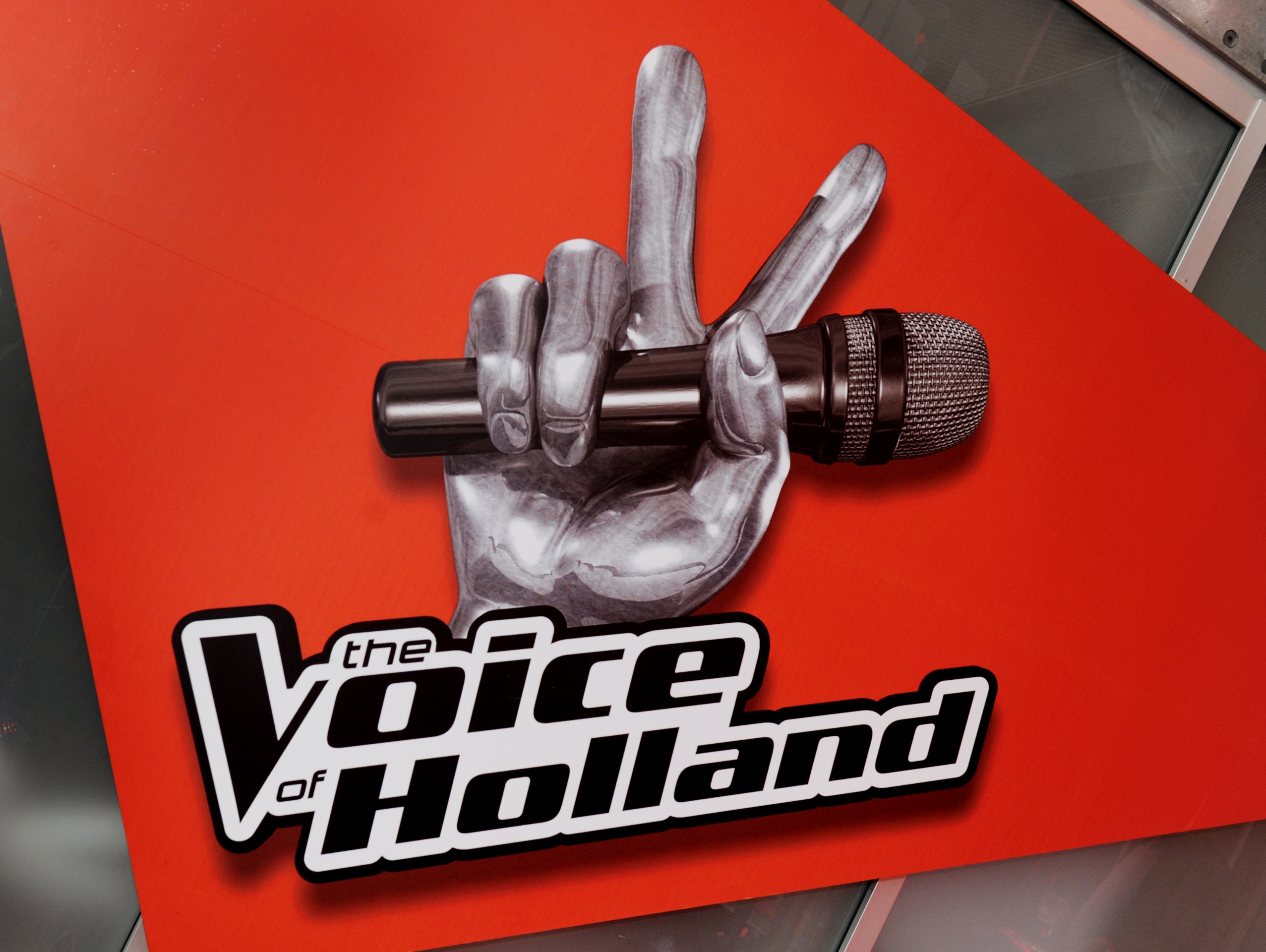 